        ŽÁDOST O PŘIJETÍ DÍTĚTE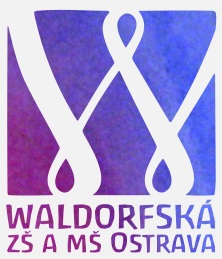         k předškolnímu vzdělávání od školního roku 2020/2021v Waldorfské základní škole a mateřské škole Ostrava, příspěvková organizace, Na Mlýnici 611/36, Ostrava, 702 00   Zřizovatel SMO - Městský obvod Moravská Ostrava a PřívozŽádám o přijetí svého dítěte k předškolnímu vzdělávání          Registrační číslo dítěte:           / 2018Údaje o zákonném zástupci dítěteVyjádření lékařeInformace o zpracování osobních údajů ze zákonaNepovinné kontaktní údaje: Rozhodnutí o přijetí dítěte k předškolnímu vzdělávání obdrží zákonný zástupce - žadatel ve správním řízení do 30 dnů ode dne odevzdání žádosti pod registračním číslem vývěskou na www stránkách školy a dveřích MŠ.PříjmeníJménoDatum narození:Dětský lékařMísto trvalého pobytuMísto trvalého pobytuK zápisu do MŠ s nástupem od                                                                                                (den, měsíc, rok)Na     celodenní docházku          od               hod.           do               hod.Na polodenní docházku              od              hod.             do             hod.V Ostravě dne:                                      Podpis zákonného zástupce:Jméno a příjmení                                                                          Datum narození                              Adresa trvalého pobytu (není-li shodná s adresou dítěte):IDJméno a příjmení                                                                          Datum narození         Adresa trvalého pobytu (není-li shodná s adresou dítěte):Sourozenci (docházející do MŠ) – jméno a datum narozeníV Ostravě dne                                      Podpis zákonného zástupce:Ke zdravotnímu stavu dítěte se zohledněním potřeb dítěte na speciální výchovnou péči a režim (zdravotní postižení, chronické onemocnění, odchylky v psychomotorickém vývoji):  Dítě bylo řádně očkováno:                ANO   /   NE                 Další sdělení:Bere pravidelně léky:                                                                Alergie:Dítě se může účastnit akcí školy:   plavání, lyžování                                                        škola v přírodě, výlety do přírodyDítě      JE   /    NENÍ    zdravotně postižené      DOPORUČUJI    /      NEDOPORUČUJI přijetí dítěte do mateřské školy     datum                                                                                                                                  razítko a podpis lékařeWaldorfská základní škola a mateřská škola Ostrava, [statutární město Ostrava, Magistrát města Ostravy, odbor školství a sportu, jakož i zřizovatel Mateřské školy, tedy městský obvod Moravská Ostrava a Přívoz], zpracovávají jako správci osobních údajů identifikační, adresní a popisné osobní údaje Vašeho dítěte a Vaše identifikační údaje, jakož i některé citlivé osobní údaje (zvláštní kategorie osobních údajů) Vašeho dítěte, a to z důvodu, že je takové zpracování nutné pro plnění zákonných povinností Mateřské školy a jejího zřizovatele dle zákona č. 561/2004 Sb., o předškolním, základním, středním, vyšším odborném a jiném vzdělávání, ve znění pozdějších předpisů (dále jen „Školský zákon“) a dle zákona č. 258/2000 Sb. o veřejné ochraně zdraví, ve znění pozdějších předpisů, a to především za účelem:organizace zápisu k předškolnímu vzdělávání dle § 34 Školského zákona;kontrolu plnění povinného předškolního vzdělávání dle § 34a Školského zákona;vyhodnocení příjímacího řízení k předškolnímu vzdělávání v mateřské škole na základě zákonných kritérií a kritérií stanovených ředitelem Mateřské školy.Příjemcem osobních údajů jsou rovněž [ředitelé spádové mateřské školy (pokud není Mateřská škola spádovou školou Vašeho dítěte)] a rovněž [poskytovatel informačního systému OVRON, tedy statutární město Ostrava, konkrétně odbor projektů IT služeb a outsourcingu, jakož i jejich externí poskytovatelé IT služeb], kteří technicky zajišťují chod informačního systému pro evidenci dětí, pro které se organizuje předškolní vzdělávání, a dětí, na které se vztahuje povinné předškolní vzdělávání.V případě porušení zákonných povinností týkajících se ochrany osobních údajů máte právo podat stížnost Úřadu pro ochranu osobních údajů. Máte taktéž právo požadovat po Mateřské škole přístup k osobním údajům, které o Vás či Vašem dítěti zpracovává, jejich opravu, výmaz či omezení jejich zpracování, pokud taková oprava, výmaz či omezení zpracování nezasahuje do zákonných povinností Mateřské školy či jejího zřizovatele zpracovávat osobní údaje, jak jsou tyto povinnosti popsány výše.Za účelem zefektivnění procesu komunikace v přijímacím řízení, jakož i komunikace v případě přijetí Vašeho dítěte k předškolnímu vzdělávání v Mateřské škole, nám můžete sdělit Vaše kontaktní údaje (např. telefonní číslo, e-mail, kontakt na zaměstnavatele či jiné). Poskytnutí těchto údajů je dobrovolné (není nutné pro přihlášení Vašeho dítěte k předškolnímu vzdělávání) a jejich poskytnutím souhlasíte s jejich zpracováním Mateřskou školou jako správcem osobních údajů pro výše vymezené účely:Tel.:                                                                          E-mail:                                                                         Jiné: Udělený souhlas je možné kdykoliv odvolat, a to osobně na adrese Waldorfské základní školy a mateřské školy Ostrava uvedené v záhlaví, nebo doručením písemného oznámení na uvedenou adresu.